Appendix I Recommendation Appraisal Summary Tables – Explanatory NoteDecember 2022IntroductionThis introduction to Appendix I Recommendation Appraisal Summary Tables (ASTs) provides additional background information as an aid to the interpretation of the Recommendation ASTs that make up the rest of this appendix and includes the following: Section 2 - STPR2 Recommendations: A list of the 45 STPR2 recommendations;Section 3 - Sustainable Investment Hierarchy and the second National Transport Strategy (NTS2) Outcomes: A description of the Sustainable Investment Hierarchy and a list of the NTS2 outcomes which the STPR2 Recommendations are designed to support; Section 4 - Appraisal Scoring System: An explanation of the appraisal scoring system used in STPR2; Section 5 - Assessment Criteria: A list of all the assessment criteria used in STPR2 and confirmation of the cost bandings that have been applied to estimate the capital costs of STPR2 Recommendations; andSection 6 - Glossary of Terms: Definitions of technical terms and acronyms.STPR2 RecommendationsConnected neighbourhoodsActive freeways and cycle parking hubsVillage-town active travel connectionsConnecting towns by active travelLong-distance active travel networkBehavioural change initiativesChanging road user behaviourIncreasing active travel to schoolImproving access to bikesExpansion of 20mph limits and zonesClyde MetroEdinburgh & South East Scotland Mass TransitAberdeen Rapid TransitProvision of strategic bus priority measuresHighland Main Line rail corridor enhancementsPerth-Dundee-Aberdeen rail corridor enhancementsEdinburgh/Glasgow-Perth/Dundee rail corridor enhancementsSupporting integrated journeys at ferry terminalsInfrastructure to provide access for all at railway stationsInvestment in Demand Responsive Transport and Mobility as a ServiceImproved public transport passenger interchange facilitiesFramework for the delivery of mobility hubsSmart, integrated public transport ticketingFerry vessel renewal and replacement, and progressive decarbonisationDecarbonisation of the rail networkDecarbonisation of the bus networkBehavioural change and modal shift for freightZero emission vehicles and infrastructure transitionAccess to Argyll (A83)Trunk road and motorway safety improvements to progress towards ‘Vision Zero’Trunk road and motorway network climate change adaptation and resilienceTrunk road and motorway network renewal for reliability, resilience and safetyFuture Intelligent Transport SystemsTraffic Scotland System RenewalIntelligent Transport System renewal and replacementStrategy for improving rest and welfare facilities for hauliersImproving active travel on trunk roads through communitiesSpeed Management PlanSustainable access to Grangemouth Investment ZoneAccess to Stranraer and the ports at CairnryanPotential Sound of Harris, Sound of Barra fixed link and fixed link between Mull and Scottish mainlandInvestment in port infrastructure to support vessel renewal and replacement, and progressive decarbonisationMajor station masterplansRail freight terminals and facilitiesHigh speed and cross-border rail enhancementsSustainable Investment Hierarchy and NTS2 OutcomesThe second National Transport Strategy (NTS2) states that the Sustainable Investment Hierarchy (SIH) will be used to inform future investment decisions. It prioritises transport options according to the hierarchy shown in Figure 1: first reducing the need to travel unsustainably; then maintaining and safely operating existing assets; then making better use of existing capacity;, before finally, considering targeted infrastructure improvements. The STPR2 Recommendation ASTs identify the position of each recommendation on this hierarchy.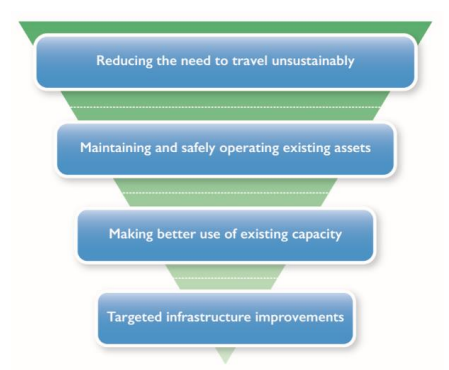 Figure 1: Sustainable Investment HierarchyThe NTS2 identified the following outcomes:provide fair access to services we need;be easy to use for all;be affordable for all;help deliver our net-zero target;adapt to the effects of climate change;promote cleaner, greener choices;get people and goods where they need to get to;be reliable, efficient and high quality;use beneficial innovation;be safe and secure for all;enable us to make healthy travel choices; andhelp make our communities great places to live.The STPR2 Recommendation ASTs identify the NTS2 outcomes which could be addressed by each recommendation.Appraisal Scoring SystemThe detailed appraisal has been undertaken in line with STAG guidance using the seven-point scale, defined as follows:Major positive 		+++  The recommendation is anticipated to have a major positive contribution to achievement of the objective, or has a major (positive) benefit on the appraisal criterion. In relation to aspects of deliverability, the assessment is very positive with minimal projected risk, and strong supporting evidence/examples can be provided.Moderate positive	 ++  The recommendation is anticipated to have a moderate positive contribution to achievement of the objective, or have a moderate (positive) benefit on the appraisal criterion. In relation to aspects of deliverability, the assessment is positive with minimal projected risk, and supporting evidence/examples can be provided.Minor positive 		 +  The recommendation is anticipated to contribute to the achievement of the objective but not significantly, or have a minor (positive) benefit on the appraisal criterion. In relation to aspects of deliverability, the overall assessment is positive with relatively low risk, and some evidence/examples can be provided.Neutral 			0The recommendation is related to but is not anticipated to have any effect on the achievement of the objective, or has no effect (neither positive or negative) on the appraisal criterion, or the assessment of the category is neither positive nor negative.Minor Negative 	  	-  The recommendation is anticipated to detract from the achievement of the objective but not significantly, or have a minor (negative) impact on the appraisal criterion. In relation to aspects of deliverability, the overall assessment is negative with some identified risks and/or uncertainty.Moderate Negative 	 - -  The recommendation is anticipated to have a moderate negative impact on the achievement of the objective, or have a moderate (negative) impact on the appraisal criterion. In relation to aspects of deliverability, the overall assessment is negative with identified risks and/or a degree of uncertainty.Major Negative 		 - - -  The recommendation is anticipated to have a major negative impact on the achievement of the objective, or have a major (negative) impact on the appraisal criterion. In relation to aspects of deliverability, the overall assessment is strongly negative with multiple identified risks and/or a high degree of uncertainty. Assessment CriteriaThe detailed appraisal considers the performance of each recommendation against the following criteria, using the seven-point scale outlined in Section 4 above. The criteria are:The five STPR2 Transport Planning Objectives (TPOs):A sustainable strategic transport system that contributes significantly to the Scottish Government’s net-zero emissions target;An inclusive strategic transport system that improves the affordability and accessibility of public transport;A cohesive strategic transport system that enhances communities as places, supporting health and wellbeing;An integrated strategic transport system that contributes towards sustainable inclusive growth in Scotland; andA reliable and resilient strategic transport system that is safe and secure for users.The five STAG criteria:Environment – encompassing Biodiversity and Habitats, Geology and Soils, Land Use, Water, Drainage and Flooding, Air Quality, Historic Environment, Landscape, and Noise and VibrationClimate Change – encompassing Greenhouse Gas Emissions, Vulnerability to Effects of Climate Change, and Potential to Adapt to Effects of Climate Change;Health, Safety and Wellbeing – encompassing Accidents, Security, Health, Access to Health and Wellbeing Infrastructure and Visual Amenity;Economy – encompassing Transport Economic Efficient (TEE) and Wider Economic Impact (WEI); andEquality and Accessibility – encompassing Public & Active Travel Network Coverage, Comparative Accessibility by People Groups and Geographic Location, and Affordability.The three deliverability criteria:Feasibility – of construction and operation, and status of technology and timescale or cost risks;Affordability – scale of financial burden and risks associated with operating costs and likely revenue; andPublic Acceptability – likely public response to option with reference to consultation findings where appropriate.The five Statutory Impact Assessment criteria:Strategic Environmental Assessment (SEA);Equalities Impact Assessment (EqIA);Island Communities Impact Assessment (ICIA);Children’s Rights and Wellbeing Impact Assessment (CRWIA); andFairer Scotland Duty Assessment (FSDA).Specifically, the SEA has included an assessment of the options against the following specific SEA objectives: Reduce emissions from Scotland’s transport sector by reducing the need to travel and encouraging modal shift and help meet Scotland’s wider targets to reduce greenhouse gas emissions;Adapt the transport network to the predicted effects of climate change;Reduce all forms of transport-related air pollution and improve air quality throughout Scotland;Improve quality of life and human health and increase sustainable access to essential services, employment and the natural environment;Reduce noise and vibration associated with the transport network;Promote, invest in, build and maintain infrastructure to support the development of high-quality places;Improve safety on the transport network;Promote and improve the sustainable use of the transport network;Reduce use of natural resources;Protect, maintain and improve the quality of water bodies and wetlands that could be directly or indirectly affected by transport infrastructure (with respect to Water Framework Directive targets) and protect against the risk of flooding;Protect, maintain and enhance biodiversity and ecosystem services, avoiding damage to or loss of designated and undesignated wildlife or geological sites;Safeguard and improve soil quality in Scotland, particularly high value agricultural land and carbon-rich soil;Protect and enhance (where appropriate) historic and archaeological sites and other culturally and historically important features, landscapes and their settings; andSafeguard and enhance the character and diversity of the Scottish landscape and areas of valuable landscape.The eight cost bands that have been used to determine the estimated capital costs of the recommendation are as follows:Band 1: Under £25m;Band 2: £26m - £50m;Band 3: £51m - £100m;Band 4: £101m - £500m;Band 5: £501m - £1,000m;Band 6: £1,001m - £2,500m;Band 7: £2,501m - £5,000m; andBand 8: Over £5,000mGlossary of TermsHigh Scenario – this scenario assumes no policy ambition on car kilometres and is similar to a traditional “Do Minimum” forecast. It is fully referred to as “High growth sensitivity with no policy ambition on car km”.  Further information is provided in Appendix F. Low Scenario – this scenario assumes a 20 per cent reduction policy ambition on car kilometres. It is fully referred to as “Low growth sensitivity with a 20% reduction policy ambition on car km”.  Further information is provided in Appendix F.Acronyms	Acronyms and their definitions are provided below.APPI		Assembly of Planning Policy Inputs process (land use planning data)AST		Appraisal Summary TableBRT		Bus Rapid TransitBSL		British Sign LanguageCAV		Connected and Autonomous VehicleCCRA3	Climate Change Risk Assessment 3CCTV		Closed-Circuit TelevisionCHFS		Clyde and Hebrides Ferry ServicesC-ITS		Cooperative Intelligent Transport SystemsCOSLA	Convention of Scottish Local AuthoritiesCRWIA	Child Rights and Wellbeing Impact AssessmentCSR		Capital Spending ReviewCT		Community TransportDMRB		Design Manual for Roads and BridgesDRT		Demand Responsive TransportECML		East Coast Main LineEqIA		Equality Impact AssessmentFSDA		Fairer Scotland Duty AssessmentFMS		Fault Management SystemGDP		Gross Domestic ProductHGV		Heavy Goods VehiclesHRA		Habitat Regulations Appraisal HS2		High Speed TwoICIA		Island Communities Impact Assessment ICP		Islands Connectivity PlanIDM		Investment Decision Making IIP		Infrastructure Investment PlanIMS		Incident Management SystemISM		Individual, Social, MaterialITS		Intelligent Transport SystemKSI		Killed and Seriously Injured LGV		Light Goods VehicleMaaS		Mobility as a ServiceMSP		Member of the Scottish Parliament NaPTAT	National Public Transport Accessibility ToolNIFS		Northern Isles Ferry ServiceNPF4		National Planning Framework 4NSET		National Strategy for Economic TransformationNTS2		National Transport Strategy 2OBR		Office for Budget ResponsibilityORR		Office of Rail and RoadPIA		Personal Injury AccidentRET		Road Equivalent Tariff RTP		Regional Transport PartnershipRTWG	Regional Transport Working GroupSAC		Special Area of ConservationSCOTS	Society of Chief Officers of Transportation in ScotlandSCSP		Smarter Choices, Smarter PlacesSEA		Strategic Environmental AssessmentSOLACE	Society of Local Authority Chief Executives and Senior Managers SPA		Special Protection AreaSTAG		Scottish Transport Appraisal GuidanceSTPR2	Strategic Transport Projects Review 2TELMoS	Transport and Economic Land-use Model of ScotlandTMfS		Transport Model for ScotlandTPO		Transport Planning ObjectiveTSNCC	Traffic Scotland National Control CentreTSS		Traffic Scotland SystemWCML	West Coast Main LineWS2+1	Wide single 2+1 carriageway cross-section, 2 lanes one direction, 1 lane opposing direction